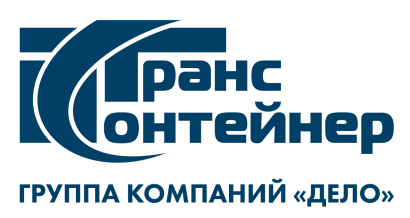 ВНИМАНИЕ!Уральский филиал ПАО «ТрансКонтейнер» информирует о внесении изменений в документацию о закупке по открытому конкурсу в электронной форме № ОКэ-СВЕРД-23-0023 по предмету закупки «Выполнение работ по техническому обслуживанию (ТО), текущему ремонту (ТР) и капитальному ремонту (КР) контейнерных перегружателей типа «Ричстакер» Уральского филиала ПАО «ТрансКонтейнер» (далее – Открытый конкурс).В документации о закупке по Открытому конкурсу:1.1. пункт 7 Раздела 5 «Информационная карта» изложить в следующей редакции:1.2. пункт 8 Раздела 5 «Информационная карта» изложить в следующей редакции:1.3. приложение № 3 изложить в следующей редакции:«Финансово-коммерческое предложение «___» _________ 202_ г.           Открытый конкурс № ОКэ-СВЕРД-23-0023								(Лот № ___)__________________________________________________________________(Полное наименование претендента)*Цена выполнения работ, указанная в настоящем финансово-коммерческом предложении, учитывает стоимость оборудования, запасных частей, деталей, агрегатов и узлов, смазочных материалов Исполнителя, стоимость которых входит в общую стоимость выполняемых работ, скидок, предполагаемых Исполнителем, а так же всех налогов и других обязательных платежей, кроме НДС.Выполнение работ облагается НДС по ставке ____%, размер которого составляет ________/ НДС не облагается(указать необходимое).2. Осуществлять электронный документооборот (далее – ЭДО) на условиях, изложенных в приложениях № 5, 5a к проекту договора (приложение № 5) к документации о закупке согласны.При осуществлении ЭДО предполагается обмен следующими документами (ниже удалить лишние строки):- акт сдачи-приемки выполненных работ/оказанных услуг;- товарная накладная формы ТОРГ-12;- универсальный передаточный документ (УПД);- счет-фактура;- корректировочный документ/корректировочная счет-фактура3. В случае применения обеспечительных мер надлежащего исполнения договора на условиях указанных в пункте 24 Информационной карты документации о закупке ________(полное наименование претендента)обязуется предоставить требуемые документы в течение 10 дней с даты подписания договора.4. Срок действия настоящего финансово-коммерческого предложения составляет _______________ (претендентом указывается срок не менее установленного в пункте 22 Информационной карты) календарных дней с даты окончания срока подачи Заявок, указанной в пункте 7 Информационной карты.5. Если предложения, изложенные в финансово-коммерческом предложении, будут приняты Заказчиком, ________(полное наименование претендента)берет на себя обязательство поставить товары, выполнить работы, оказать услуги, предусмотренные Открытым конкурсом в соответствии с требованиями документации о закупке и согласно настоящим предложениям.6. В случае если указанные предложения будут признаны лучшими, ________(полное наименование претендента) обязуется подписать договор в соответствии с условиями участия в Открытом конкурсе на условиях настоящего финансово-коммерческого предложения и в соответствии с протоколом Конкурсной комиссии.7. ________(полное наименование претендента)согласно с тем, что в случае отказа от заключения договора после признания нас победителем Открытого конкурса, а так же при нашем отказе приступить к переговорам о подписании нами договора в сроки, указанные в уведомлении Заказчика, направленном нам в соответствии с пунктами 3.8.4-3.8.7 документации о закупке, договор будет заключен с другим участником.8. ________(полное наименование претендента) объявляет, что до подписания договора, настоящее коммерческое предложение и информация о нашей победе будут считаться имеющими силу договора между нами.Представитель, имеющий полномочия подписать Заявку на участие от имени ______________________________________________(наименование претендента)__________________________________________________________________М.П.			(должность, подпись, ФИО)"____" _________ 202__ г.»7.Место, дата и время начала и окончания срока подачи Заявок, открытия доступа к ЗаявкамЗаявки принимаются через ЭТП, информация по которой указана в пункте 4 Информационной карты с даты опубликования Открытого конкурса и до «15» декабря 2023 г. 14 час. 00 мин. местного времени. Открытие доступа к Заявкам состоится автоматически в Программно-аппаратном средстве ЭТП в момент окончания срока для подачи Заявок.8.Рассмотрение, оценка и сопоставление ЗаявокРассмотрение, оценка и сопоставление Заявок состоится «18» декабря 2023 г. 14 час. 00 мин. местного времени по адресу, указанному в пункте 2 Информационной карты.№ п/пНаименование работЦена выполнения работ, в руб. без учета НДС*Стоимость нормо-часа работ, в руб. без учета НДСУсловия предоставления гарантии на выполненные Работы1Срок гарантии на выполненные Работы –______ (_______) месяцев с даты подписания акта сдачи-приемки выполненных Работ.(не менее 12 (двенадцати) месяцев)Гарантийный срок на запасные части –______ (________) месяцев или _________моточасов в зависимости от того, что наступит раньше.(не менее 12 (двенадцати) месяцев или 2000 (двух тысяч) моточасов)Председатель Конкурсной комиссии Уральского филиалаПАО ТрансКонтейнер»А.А. Кривошапкин